                                         ОБРАЗЕЦ              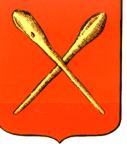 Тульская областьМуниципальное образование город АлексинСобрание депутатов Решениеот  24 мая 2021 года				                  	№5(21).15О присвоении наименования улице на территории  муниципального образования город Алексин в районекадастрового квартала 71:01:010311 В соответствии с Федеральным законом от 06.10.2003  №131-ФЗ "Об общих принципах организации местного самоуправления в Российской Федерации",  решением Собрания депутатов  муниципального образования город Алексин  от 23 июня   2015 года    № 7(15).10 «Об утверждении Положения о порядке присвоения имен муниципальным учреждениям (предприятиям), улицам, скверам, площадям, установки памятных знаков и мемориальных досок на территории  муниципального образования город Алексин», на основании Устава муниципального образования город Алексин,  Собрание депутатов муниципального образования город Алексин РЕШИЛО:1. Присвоить наименование улице на территории  муниципального образования город Алексин в районе кадастрового квартала 71:01:010311:- Российская Федерация, Тульская область, городской округ город Алексин,                  д. Егнышевка, ул. Санаторная.2. Опубликовать настоящее решение в газете «Алексинские вести» и разместить на официальном сайте муниципального образования город Алексин в сети «Интернет».3. Контроль за исполнением решения возложить на постоянную комиссию по  собственности и муниципальному хозяйству Собрания депутатов муниципального образования город Алексин (Орлов Ж.Б.)4. Решение вступает в силу со дня его официального опубликования.Глава  муниципального образованиягород Алексин                                                                               Э.И. Эксаренко     